ŽIVOTNA  ZAJEDNICA  ŠUMEVJEŽBAOBOJI  CRTEŽ  ŠUME. 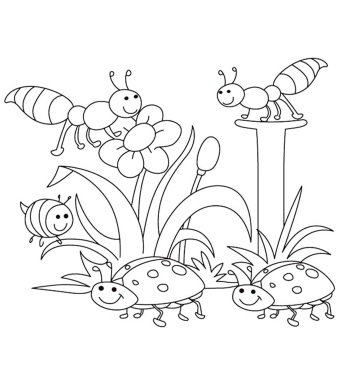 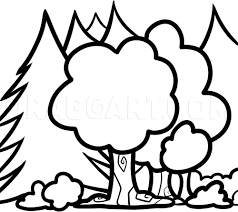 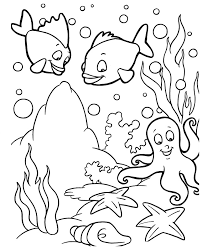 SPOJI  DRVO  SA  ŠUMOM  U  KOJOJ  RASTE.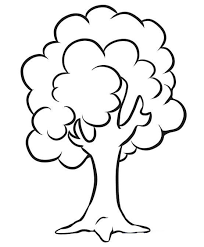 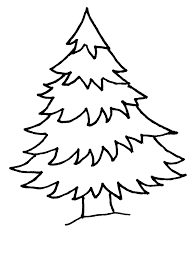 VAZDAZELENA  ŠUMA                                            LISTOPADNA  ŠUMA                                       DOPUNI  REČENICE.U  JESEN  LISTOPADNOM  DRVEĆU  LIŠĆE  ______________________.VAZDAZELENOM  DRVEĆU  U  JESEN  LIŠĆE  ____________________.ZAOKRUŽI  ŠUMSKE  PLODOVE  KOJE  MOGU  I  LJUDI  JESTI.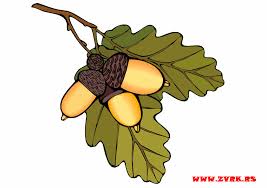 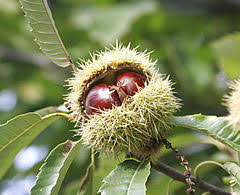 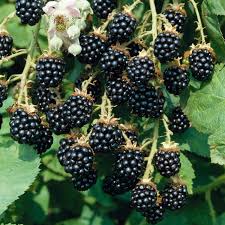 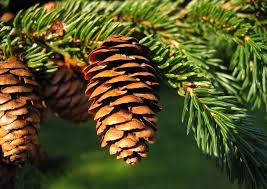 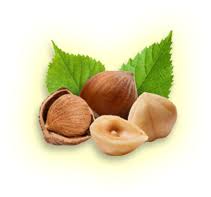 NAPIŠI  IMENA  SAMO  ONIH  ŽIVOTINJA  KOJE  ŽIVE  U  NAŠIM  ŠUMAMA.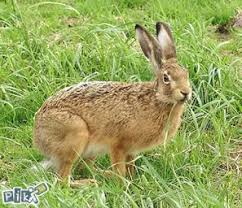 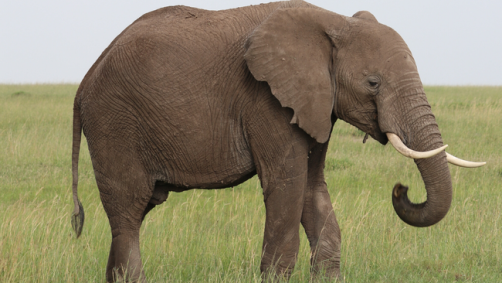 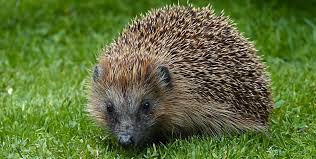 _______________      _____________________  _________________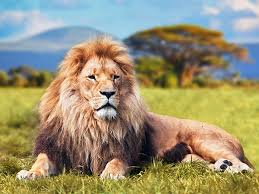 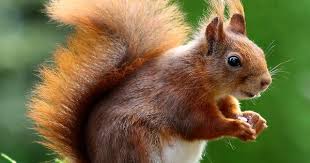 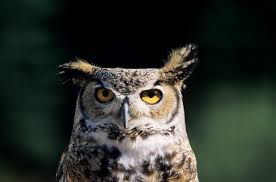 ___________________   ___________________  ________________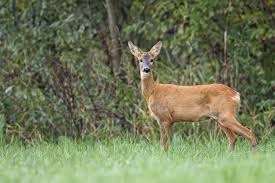 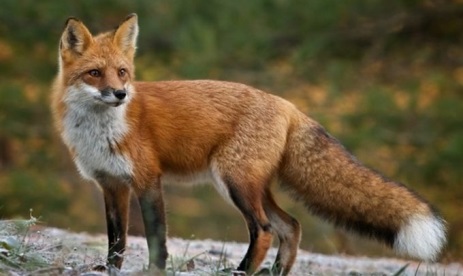 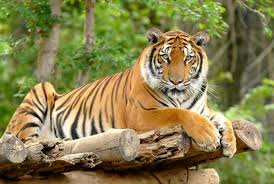 ___________________  ___________________  ________________